روي جلد		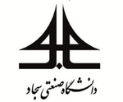 دانشکده عمران، معماری و شهرسازیگروه معماری و شهرسازیپایان‌نامه برای دریافت درجه کارشناسی رشته مهندسي شهرسازيعنوانعنوان پروژه نهايينام و نام خانوادگي نگارنده (بدون ذکر عناويني چون نگارنده، دانشجو و ...)استاد راهنمادکتريا مهندس (بر اساس آخرين مدرک تحصيلي / نام و نام خانوادگي بدون ذکر عناويني چون آقاي، خانم، جناب و ...)ماه و سال